NEW MEMBER FORMMembership (Please circle one)INDIVIDUAL ($35)      FAMILY (2 Adults $50)      SENIOR ($20)      YOUNG DANTE ($20)
Preferred correspondence (Please circle one)		EMAIL	             	or	        POSTPayment – Enclosed is (Please circle one)CHEQUE	MONEY ORDER	             CASH          DIRECT PAYMENTOf $__________ for  MembershipElectronic transfer -  Please indicate “membership” when transferring to this accountDante Alighieri Society Melbourne Inc. Bendigo Bank (Cassa Commerciale)
BSB – 633 000	ACCOUNT NUMBER – 108 127 986(Please send a copy of your EFT receipt payment together with your form to Dante Alighieri Society           P.O. Box 1124 Carlton VIC 3053) Signature							      Date  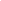 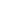 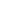 
OFFICE USE ONLY        DATE REC.          	     CHEQUE / CASH / MONEY ORDER / DIR. PAYMENT 	               Membership card/s issued Receipt  no:	                   Signature:APPLICATION FOR MEMBERSHIPI/WE,  (name/s)  ________________________________________________________________________ Occupation/s    _________________________________________________________________________of (address) ____________________________________________________________________________ desire to become a/an INDIVIDUAL/FAMILY/SENIOR member of Dante Alighieri Society (Melbourne Branch) Inc.  In the event of my/our admission as a member, I/we agree to be bound by the rules of the Society for the time being in force. I/we understand and accept that:(a)	my/our admission to membership is subject to approval by the committee of management of the Society;(b)	if my/our nomination is so approved, I become a member when my name is entered in the Society’s register of members; and(c)	a member of the Society is entitled, subject to the rules of the Society, to inspect and take a copy of the register of members.Signature/s ____________________________________________________________________________Date ___________________________  
OFFICE USE ONLY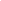 ProposerI (current member), _____________________________________________________________,nominate the applicant who is personally known to me, for membership of the Society.
Signature							      Date  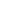 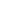 SeconderI (current member), _____________________________________________________________,second the nomination of the applicant who is personally known to me, for membership of the Society.Signature							      Date 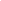 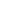 Title                                    Name(s)                                                               SurnameTitle                                    Name(s)                                                               SurnameAddressPostcodeTelephoneTelephoneEmail (Print clearly)Email (Print clearly)